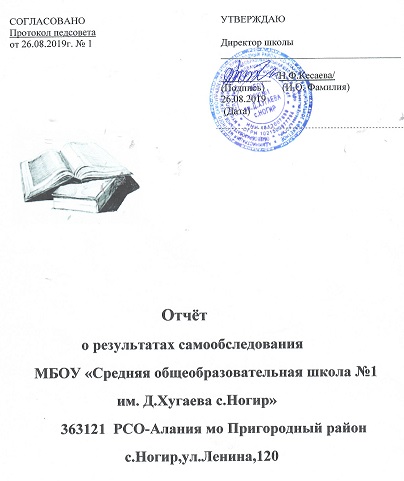 1.АНАЛИТИЧЕСКАЯ  ЧАСТЬСамообследование за 2018 календарный год Муниципального общеобразовательного учреждения «Средняя общеобразовательная школа №1 им.Д.Хугаева с.Ногир».Аналитическая справка по самообследованию МБОУ «СОШ №1 им. Д.Хугаева с.Ногир» подготовлена по итогам 2018 года на основании следующих нормативных документов:- Федерального Закона от 29.12.2012 г. № 273-ФЗ «Об образовании в Российской Федерации»;- Приказа Министерства образования и науки России от 14.06.2013 № 462 «Об утверждении Порядка проведения самообследования образовательной организацией»;-Приказа Министерства образования и науки РФ от 10 декабря 2013 г. № 1324 "Об утверждении показателей деятельности образовательной организации, подлежащей самообследованию";-Постановления Правительства РФ от 18.04.2012г. № 343 «Об утверждении правил размещения в сети Интернет и обновления информации об образовательном учреждении», ст. 32;-Постановления Правительства РФ от 10.07.2013 № 582 «Об утверждении Правил размещения на официальном сайте образовательной организации в информационно-телекоммуникационной сети «Интернет» и обновления информации об образовательной организации».Приказом директора школы была создана рабочая группа для проведения самообследования за 2018год.Отчет размещен на официальном сайте МБОУ «СОШ №1 им. Д.Хугаева с.Ногир»Цель:-обеспечение доступности и открытости информации о деятельности МБОУ «СОШ №1 им.Д.Хугаева с.Ногир»;-подготовка отчета о результатах самообследования;-размещение отчета на официальном сайте образовательной организации в сети «Интернет».Самообследование проводится организацией ежегодно.Процедура самообследования включает в себя следующие этапы:- планирование и подготовку работ по самообследованию организации;- организацию и проведение самообследования в организации;-обобщение полученных результатов и на их основе формирование отчета;- рассмотрение отчета на педагогическом совете МБОУ«СОШ№1 им.Д.Хугаева с.Ногир»Публикуемый отчёт включает в себя следующие содержательные и структурные части:Результаты анализа показателей деятельности организации, подлежащей самообследованию.Аналитическую часть по основным параметрам оценивания:- общие сведения об образовательной организации;- образовательная деятельность;- материально-техническое обеспечение;- внеурочная деятельность.В процессе самообследования проводилась оценка образовательной деятельности,содержания и качества подготовки обучающихся, качества кадрового,учебно-методического,библиотечно-информационного обеспечения,организации учебного процесса, материально-технической базы. Самообследование проводилось по разделам: «Образовательная деятельность» и «Инфраструктура».1.1. Общие сведения об общеобразовательной организации1.2. Управление образовательным учреждением         Управление в МБОУ «СОШ № 1 им.Д.Хугаева с.Ногир» осуществляется на основе Федерального закона «Об образовании в Российской  Федерации»,  Устава  школы  и  локальных  актов,  сотрудничества педагогического, ученического и родительского коллективов.  Цель управления школой заключается в формировании современного образовательного пространства школьной организации, способствующего обеспечению равных  и  всесторонних  возможностей  для  полноценного образования, воспитания,  развития каждого участника образовательной деятельности.  Управляющая система школы представлена персональными (директор, заместители директора, учителя, классные руководители) и коллегиальными  органами управления. Управляющая система школы реализует в своей деятельности принципы научности,целенаправленности,плановости,систематичности, перспективности, единства требований,оптимальности и объективности. Управление школой осуществляет директор школы,в соответствии с действующим законодательством,которому подчиняется трудовой коллектив в целом.Административные обязанности распределены согласно Уставу, штатному расписанию, четко распределены функциональные обязанности согласно квалификационным характеристикам.Органы управления  образовательным учреждением:Общее собрание  трудового коллектива школыПедагогический совет Общественный  советУченическое самоуправлениеВсе перечисленные структуры совместными усилиями решают основные задачи образовательного учреждения и соответствуют Уставу  МБОУ «СОШ №1 им.Д.Хугаева с.Ногир».      Организация управления образовательного учреждения соответствует уставным  требованиям. Собственные нормативные и организационно-распорядительные документации соответствуют действующему законодательству и Уставу. Ведущим  принципом  управления  является  согласование  интересов  субъектов образовательной деятельности: обучающихся, родителей, учителей на основе открытости    и  ответственности  всех  субъектов  образовательного процесса за образовательные результаты. Важный показатель результативности образования – это качество знаний. Качество образовательной деятельности – один из показателей работы всего педагогического коллектива по вопросу развития мотивационной сферы обучающихся, их возможностей, способностей. Применяя в своей работе разноуровневые и разнообразные формы обучения,  инновационные образовательные технологии, учителя создали все необходимые условия для обучения детей с разными способностями, с разной степенью освоения учебного материала. Качество образовательной деятельности школы в течение года отслеживалась по результатам проводимых контрольных работ, итогам учебных четвертей и учебного года. Образовательная деятельность в   школы носила характер системности, открытости. Это позволяло учащимся и родителям постоянно получать информацию о результатах проводимых контрольных работ.1.3. Сведения о численности обучающихся за три года          Контингент обучающихся стабилен, движение учащихся происходит по объективным причинам (переезд в другие населенные пункты республики, за пределы Республики) и не вносит дестабилизацию в процесс развития школы. Задача,  поставленная  перед  коллективом  педагогов  по  увеличению  контингента учащихся в ОУ, решается. Общее количество детей увеличилось на 26 обучающихся по сравнению с прошлым годом, стабильная динамика  роста,  третий  год  подряд  прирост числа обучающихся.  Школа  стала  более привлекательной  для  детей  и  их  родителей,  конкурентоспособной  среди  других образовательных учреждений, это доказывает факт прибытия обучающихся из других ОУ.1.4. ЛОКАЛЬНЫЕ НОРМАТИВНЫЕ  АКТЫ, РЕГЛАМЕНТИРУЮЩИЕ УПРАВЛЕНИЕ ОБРАЗОВАТЕЛЬНОЙ ОРГАНИЗАЦИЕЙ:Положение об общем собрании (конференции) работников образовательной организации (ч.4 ст.26).Положение об управляющем совете (наблюдательном совете, попечительном совете) (ч.4 ст.26)Положение о педагогическом совете (ч.4 ст.26)Порядок учета мнения советов обучающихся, советов родителей (законных представителей) несовершеннолетних обучающихся при принятии локальных нормативных актов и выборе меры дисциплинарного взыскания  в отношении обучающегося (ч.3,4 ст.30).       5. Порядок оформления возникновения, изменения и прекращения                      образовательных отношений (п.8 ч.3 ст.28, ч.2 ст.30, ч.9 ст.55,ч.5 ст.55) 6. Правила приема  обучающихся (п.8 ч.3 ст.28, ч.2 ст.30, ч.9 ст.55)7. Правила внутреннего распорядка обучающихся (п.1ч.3 ст.28, ч.2 ст.30, ч.2 ст.55)8. Правила внутреннего трудового распорядка (п.1 ч.3 ст.28, ч.7 ст.47)9. Порядок и основание перевода, отчисления и восстановления  обучающихся (ч.2 ст.30, ч.2 ст.62)10. Положение о школьной форме обучающихся (ч.1 ст.38)11. Порядок ознакомления с документами образовательной организации, в т.ч.  поступающих в нее лиц (п.18 ч.1 ст.34, ч.2 ст.55)12. Программа развития образовательной организации, приказы  «О разработке Программы развития образовательной организации», «Об утверждении Программы развития образовательной организации) (п.7 ч.3 ст.28).13. Положение о формах обучения в образовательной организации (ст.17, ч.3 ст.44)14. Локальный акт, устанавливающий язык (языки) образования организации, осуществляющей образовательную деятельность по реализуемым ею образовательным программам (ч.6 ст.14);15. Положение об индивидуальном учебном плане (п.3 ч.1 ст.34)      16.Положение о внутренней системе оценки качества образования (п.13 ч.3, ч.7 ст.28)17.Положение  об индивидуальном учете результатов освоения обучающимися образовательных программ (п.11 ч.3 ст.28)18.Положение о портфолио достижения обучающихся (ч.3 ст.28 ФГОС)19.Положение о формах, периодичности, порядке текущего контроля успеваемости и промежуточной аттестации обучающихся (п.10 ч.3 ст.28, ч.3 ст.34, ч.1 ст.58);20.Порядок хранения в архивах образовательной организации на бумажных и электронных носителях результатов освоения обучающимися образовательных программ;21.Положение об архиве образовательной организации, являющейся источником комплектования государственного (муниципального) архива (п.11 ч.3 ст.28);22.Положение о порядке и формах проведения итоговой аттестации (ст.59);23.Положение о документах, подтверждающих обучение в организации, если форма документа не установлена законом (ст.60)24.Приказ, утверждающий форму/образец справки об учении (ч.12 ст.60)      25.Положение об учебном кабинете (п.2 ч.3 ст.28)      26.Порядок выбора учебников, учебных пособий (п.9 ч.3 ст.28, п.5 ч.3            ст.47)      27.Порядок правила посещения мероприятий, не предусмотренных учебным планом (ч.4 ст.34)       28. Порядок/ правила пользования учебниками и учебными пособиями обучающимися, осваивающими учебные предметы, курсы, дисциплины (модули)  за пределами федеральных государственных  образовательных стандартов, образовательных стандартов и/или получающими платные образовательные услуги (п.2 ч.3 ст.28, п.20 ч.1 ст.34, ст.35)      29. Положение о профессиональной этике педагогических  работников (ч.4 ст.47)      30. Порядок доступа работников образовательной организации к  информационно-телекоммуникационным сетям и базам данных, учебным и методическим материалам, материально-техническим средствам обеспечения  образовательной деятельности (п.7 ч.3 ст.47)       31.Положение о режиме рабочего времени педагогических работников (ч.6 ст.47)       32. Положение о профессиональной переподготовке и повышении квалификации педагогических работников (п.5 ч.3 ст.28, п.7 ч.1 ст.48).      33. Положение о портфолио учителя (ст.49)      34. Положение о комиссии по урегулированию споров между      участниками образовательных отношений и их исполнении (п.2 ч.1,              ч.6 ст.45)35. Положение о сайте образовательной организации (п.21 ч.3 ст.28, ч.1 ст.29)       36. Положение об информационной открытости образовательной        организации (п.21 ч.3 ст.28, ч.1 ст.29)37. Порядок заполнения, учёта, выдачи и хранения аттестатов об ООО и СОО и их дубликатов.38. Об организации работы по ОТ и обеспечению безопасности образовательного процесса.30. Об Учебном плане.31.Об образовательных программах.32. Положение о классном руководстве.      33. Положение об использовании сотовых телефонов и других средств коммуникации .1.4.Программа развития учреждения: в разработке1.5.Участие в инициативе «Наша новая школа»: да.1.6.Участие в ФЦП «Развитие образования»: нет2. УСЛОВИЯ ОРГАНИЗАЦИИИ ОБРАЗОВАТЕЛЬНОГО ПРОЦЕССАТип здания:двухэтажное, типовое, год постройки 1929г., площадь – 2692,2 м2, Год создания учреждения – 1929Приусадебный участок (подсобное хозяйство): есть.Предельная численность: 320 (по лицензии). Реальная наполняемость – 461 (по комплектованию).2.5Учебные кабинеты:количество -33,из них специализированные кабинеты - 4.Материально-технические условия позволяют реализовывать основную    образовательную программу начального общего образования, основного общего образования, среднего общего образования и обеспечивают: 1) возможность достижения обучающимися установленных ФГОС требований к результатам освоения основной образовательной программы начального общего образования и основного общего образования, а также ФКГОС основного и среднего общего образования; 2) соблюдение: -санитарно-гигиенических норм образовательной деятельности (требования к водоснабжению, канализации, освещению, воздушно-тепловому режиму);-санитарно-бытовых условий (имеются для обучающихся, санузлы внутренние и дворовые); Материально-техническая база учреждения:Оформление помещений и территории (прилагаются фотоматериалы при выставлении на сайт): фотоматериалы на сайтеИнформатизация образовательного процессаБиблиотечно-информационное оснащение образовательного процессаМедико-социальные условия пребывания участников образовательного процесса.        Школа располагается в  2-этажном здании. Территория школы огорожена по периметру. Общая площадь земельного участка, занятого под школу составляет  2692,2 м2. По всей площади посажены деревья и кустарники. Во дворе школы находится спортивная площадка. Материально-техническая база находится в удовлетворительном состоянии и включает в себя 33 учебных кабинета, оснащенных учебной мебелью и оборудованием, спортивный зал с раздевалками, актовый зал,  мастерская, кабинет обслуживающего труда, кабинет психологической службы и библиотека. Имеется столовая, в которой дети получают бесплатные горячие обеды.  Оборудован медицинский кабинет. Оформлена лицензия на медицинскую деятельность. Развитие материально-технической базы в соответствии с поставленными задачами, происходило за счёт бюджетных (федеральный и муниципальный бюджет) ассигнований. Библиотека пополнилась новыми учебниками. Проведен косметический ремонт коридоров и классных кабинетов своими силами. Облагорожена вся территория школы.     Анализ раздела плана укрепления материально-технической базы школы показывает, что все его пункты выполнены в полном объёме.Анализ ведения финансовых расчётов по целевому использованию бюджетных средств показывает их прямое назначение, т.е. нарушений в этом направлении нет.Книжный фонд- 17 827экз;Были проведены мероприятия по укреплению материальной базы школы, что позволяет создать лучшие условия для учебно-воспитательного процесса в школеВ течение учебного года в школе проводился текущий и косметический ремонт зданий школы:Укрепление материальной базы школы всегда было, делом первостепенной важности и всегда  имеется недостаток в материальных средствах.     Бюджетное финансирование не покрывает всех финансовых нужд школы, поэтому определяются приоритеты и задачи решаются постепенно. Основные расходы были направлены на заработную плату работников школы  и начисления на нее, коммунальные   услуги, интернет услуги, питание обучающихся.  СВЕДЕНИЯ О СОСТАВЕ И КВАЛИФИКАЦИИ АДМИНИСТРАТИВНЫХ, ПЕДАГОГИЧЕСКИХ КАДРОВСведения об административных работниках:Сведения о педагогических работниках (включая административных и др. работников, ведущих педагогическую деятельность)       Педагогический коллектив эффективно работает по созданию условий для развития индивидуальной способности каждой личности, формированию.информационно- коммуникативной и социальной компетентности учащихся , сохранению физического и психического здоровья, готовности школьников к продолжению образования послеокончания школы, их конкурентоспособности на рынке труда.Средняя недельная нагрузка на одного педагогического работника: 18 ч.Средняя заработная плата педагогического работника: 18,935 р.Количество	педагогических работников, работающих с детьми, требующими педагогической коррекции: 2.			ОРГАНИЗАЦИЯ ОБРАЗОВАТЕЛЬНОГО ПРОЦЕССАДанные о контингенте обучающихся (воспитанников), формах обучения по состоянию на сентябрь 2018 г. (Данные взяты из Формы ОШ-1)Режим работы учреждения:Продолжительность учебной недели - 34.Количество занятий в день (минимальное и максимальное) для каждого уровня:для обучающихся 1 классов – 4 урока в день, один раз в неделю 5 уроков;для обучающихся 2-4 классов – не более 5 уроков в день, один раз в неделю 6 уроков;для обучающихся 5-9 классов не более 6 уроков в день;для  обучающихся 10-11 классов	не более 6 уроков в день и один раз в неделю 7 уроков.Продолжительность уроков (мин.): 40.Продолжительность перемен (минимальная, максимальная) 10 мин., 20 мин Сменность занятий: 1 смена.Документ, подтверждающий работу в режиме инновации и эксперимента: нет.Республиканские (районные) мероприятия, организованные учреждением за 3 года:                  5. СОДЕРЖАНИЕ ОБРАЗОВАТЕЛЬНОГО ПРОЦЕССАРеализуемые образовательные программы:Основные:- общеобразовательная программа начального общего образования,общеобразовательная программа основного общего образования,общеобразовательная программа среднего (полного) общего образования;   дополнительные: -полилингвальная программапрограмма «Осетинский язык и Осетинская литература для 1-11 классов»,программа «История Осетии»,программа «Традиционная культура осетин».5.2.Учебный план:Утверждѐн 31.08.2019.** Наличие дополнительной (углубленной) подготовки обучающихся: нет.** Направленность дополнительной (углубленной) подготовки обучающихся: нет ** Перечень классов II и III уровня, в которых реализуется дополнительная (углубленная) подготовка обучающихся: нет5.6.** Перечень предметов, обеспечивающих дополнительную (углубленную) подготовку обучающихся: нетРабочие программы:Всего:    	из них:   1 вида: всего _ 	% от общего количества  	2 вида: всего _ 	% от общего количества  	Расписание учебных занятий: утверждено от 31.08.19 г.Реализуемые образовательные программы дополнительного образования детей (далее - ДОД) всего 3 из них по срокам реализации:5.10.Расписание занятий по ДОД 31/08/2019/ (дата утверждения)5.11..Внутришкольный контроль                        6. ОРГАНИЗАЦИЯ ВОСПИТАТЕЛЬНОЙ РАБОТЫ            6.1. Направления:Спортивно - оздоровительное;общекультурное;социальное;духовно-нравственное;общеинтеллектуальное.                              6.2Сведения о занятости учащихся:6.3.Сведения о правонарушениях обучающихся за последние 3 года*:Работа с родителями:Организация летней оздоровительной работы:7. КАЧЕСТВО ПОДГОТОВКИ ВЫПУСКНИКОВИтоги государственной (итоговой) аттестации выпускников за последние 3 года:Наличие выпускников, окончивших обучение с отличием за последние 3 года:7.3.Творческие достижения обучающихся за последние 3 года:7.4.Количество наград, полученных учащимися за последние 3 года: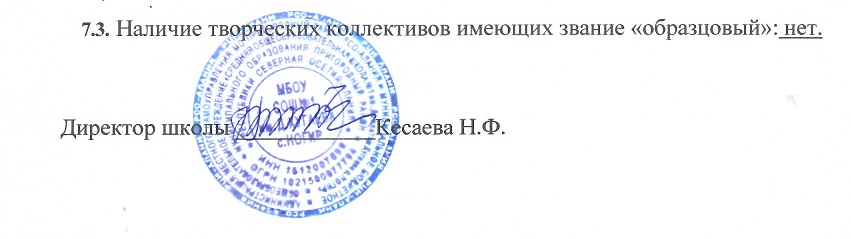 1. Наименование МБОУ в соответствии с УставомМуниципальное бюджетное общеобразовательное учреждение «Средняя общеобразовательная школа  №1 им.Д.Хугаева с.Ногир»2. Юридический адрес363121, Российская Федерация,  РСО-Алания,  мо Пригородный район,  с. Ногир, ул. Ленина,120. 3. Телефон, адрес электронной почты, адрес официального сайта в сети «Интернет»-телефон -(88672 699140) 69-99-30;-электронная почта –nogir1@list.ru-адрес.сайта.ОУ- http://nogir1.osedu2.ru/4. УчредительАМС мо Пригородного района РСО-Алания5. Администрация:директор     заместитель директора по УВР заместитель директора по ВРКесаева Нэля ФёдоровнаГагиева Алла МатвеевнаКороева Рита Сафарбиевна 6.Устав(новая редакция)Устав зарегистрирован 19.02.2018.Утверждён 08.02.2018г.Дополнения и изменения в Устав:08.02.2018 г.7. Лицензия регистрационный № 0001079 от 01 июня 2015 г. серия 15ЛО1 бессрочно.8. Свидетельство о государственной аккредитации регистрационный № 0000030 от 01 июня 2015 г., действительно до 14 июня 2025г., Министерство образования и науки Республики Северная Осетия-Алания.9. Образовательные программы ОУ (по лицензии)1. Начальное общее образование;2. Основное общее образование;3. Среднее общее образование10. Органы самоуправленияПедагогический советОбщественный  советУченическое самоуправлениеУровень образования2016год2016год2017год2017год2018год2018годУровень образованияКол-во классовКол-во обучающихсяКол-во классовКол-во обучающихсяКол-во классовКол-во обучающихсяГКП       1      23НОО10206102039204ООО10174      1018011194СОО237240242итого22      4172242322      463 НаименованиеобъектаКол-во местПлощадьКоличество единиц ценногооборудованияСтоловая70119 м22 электропечи, 1 холодильник, 1 морозильная камераАктовый зал70280 м2Библиотека1042 м2Наименование показателяФактическое значениеНаличие в образовательном учреждении подключения к сетиInternet, Кбит/секДа, 4096 кбит/секКоличество Internet-серверов1Наличие локальных сетей в ОУдаКоличество терминалов, с доступом к сети Internet-0Количество единиц вычислительной техники (компьютеров, ноутбуков, моноблоков)-всего-из них используются в образовательном процессе6464Количество классов, оборудованных мультимедиапроекторами12Количество интерактивных комплектов с мобильными классами0Другие показатели: интерактивные доски1Наименование показателяФактическое значениеКнижный фонд17 827Доля учебников (%) в библиотечном фонде68%Обеспеченность учебниками (%)100%Доля методических пособий (%) в библиотечном фонде, в т.ч. не0,1%старше 5 летКоличество подписных изданий6Наименование показателяФактическое значениеНаличие медицинского кабинетаимеются медицинский и процедурныйкабинетыОснащенность (единицы ценного оборудования)холодильник, весы, ростомер, прививочный стол, тонометр,глюкометрРеквизиты лицензии на медицинскую деятельность15 №001088Приложение №34 (лист 1) к Лицензии ЛО-15- 01-000317 от 03.10.2013 г.Профессиональное и профилактическое медицинское обслуживаниелечебно-профилактические мероприятия (осуществление доврачебноймедицинской помощи: сестринское дело в педиатрии)ДолжностьФ.И.О.Образование,специальность по диплому, общий педагогический стажСтажадминистративной работыСтажадминистративной работыКвалификацион- ная категория по административ- ной работеДолжностьФ.И.О.Образование,специальность по диплому, общий педагогический стажОбщий  В данном учрежденииКвалификацион- ная категория по административ- ной работеДиректорКесаева Нэля ФедоровнаВысшее,учитель осетинского языка и литературы, 36 лет44соответствие занимаемойдолжностиЗамести-тельдиректора поУВРГагиева Алла МатвеевнаВысшее,учитель русского языка и литературы, 45 год2828соответствиезанимаемой должностиЗамести-тельдиректора по ВРКороева Рита СафарбиевнаВысшее,учитель русского языка и литературы, 3544соответствие занимаемойдолжностиЗаместительдиректора по АХЧЦхурбаев Александр Адольфович44ПоказательПоказательКол- во%Укомплектованность штата педагогических работников (%)Укомплектованность штата педагогических работников (%)4197,2Педагогические работники:всегоиз них внешних совместителейПедагогические работники:всегоиз них внешних совместителей4111Вакансии (указать должности)Вакансии (указать должности)00Образовательный уровень педагогических работниковс высшим образованием3792Образовательный уровень педагогических работниковс незак. высшим образованием00Образовательный уровень педагогических работниковсо средним специальным образованием44,8Образовательный уровень педагогических работниковс общим средним образованием00Педагогические работники,имеющие ученую степенькандидата наук00Педагогические работники,имеющие ученую степеньдоктора наук00Педагогические работники, прошедшие курсы повышенияквалификации за последние 5 летПедагогические работники, прошедшие курсы повышенияквалификации за последние 5 лет3783,3Педагогически работники, имеющие квалификационную категориювсего3289Педагогически работники, имеющие квалификационную категориювысшую1342Педагогически работники, имеющие квалификационную категориюпервую1339Педагогически работники, имеющие квалификационную категориюсоответствие занимаемой должности42,7Состав педагогического коллективаучитель4592Состав педагогического коллективамастер производственного обучения00Состав педагогического коллективасоциальный педагог00Состав педагогического коллективаучитель-логопед00Состав педагогического коллективапедагог-психолог12,9Состав педагогического коллективапедагог дополнительного образования12,9Состав педагогического коллективапедагог-организатор12,9Состав педагогического коллективадр. должности (указать наименование)00Состав педагогического коллектива по стажу работы1-5 лет313Состав педагогического коллектива по стажу работы5-10 лет313Состав педагогического коллектива по стажу работы10-20 лет413Состав педагогического коллектива по стажу работысвыше 20 лет2080Педагогические работники пенсионеры по возрастуПедагогические работники пенсионеры по возрасту2451Педагогические работники, имеющие звание Заслуженный учительПедагогические работники, имеющие звание Заслуженный учитель25,1Педагогические работники, имеющие государственные иведомственные награды, почетные званияПедагогические работники, имеющие государственные иведомственные награды, почетные звания1015,3ПоказательПоказательКоличество%Классы (группы) - всегоКлассы (группы) - всего21100Обучающиеся - всегоОбучающиеся - всего461100в том числе:в том числе:подготовительный классподготовительный класс225,0занимающихся по базовым общеобразовательным программамзанимающихся по базовым общеобразовательным программам43795,2занимающихся по программам дополнительной (углубленной)подготовкизанимающихся по программам дополнительной (углубленной)подготовки0занимающихся по специальным (коррекционным) образовательнымпрограммам (указать вид)занимающихся по специальным (коррекционным) образовательнымпрограммам (указать вид)0Обучающиеся, получающие образование по формамочное461100Обучающиеся, получающие образование по формамочно-заочное (вечернее)0Обучающиеся, получающие образование по формамзаочное0Обучающиеся, получающие образование по формамсемейное0Обучающиеся, получающие образование по формамэкстернат0Воспитанники детских домов, интернатовВоспитанники детских домов, интернатов0Дети-инвалидыДети-инвалиды50,8Дети группы рискаДети группы рискаУчебный годНаименование мероприятий проведенных на базе ОУ.2016-20171.Семинар учителей математики Пригородного района. 2.Семинар учителей физики Пригородного района.3.Семинар учителей ИЗО Пригородного района.4.Семинар учителей географии Пригородного района.5.Семинар учителей истории Пригородного района.2017-20181.Семинар учителей технологии Пригородного района.2.Выездной семинар учителей географии Пригородного района.3.Семинар учителей истории Пригородного района.4.Семинар завучей – организаторов «Фестиваль дружбы народов».2018-20191 Семинар для учителей технологии Пригородного района по теме «Дары осени» 5 Абаева Г.С. 20.09.20182 Семинар для учителей ИЗО Пригородного района по теме «Народные праздники» 4 Кайсинова Е.Г. 15.02.20193 Семинар для учителей физической культуры Пригородного района по теме «Совершенствование техники ведения мяча с изменением скорости направления» 5 Кочиев А.Г. 15.03.2019СрокКоличество% от общегоколичестваДо 1 годаОсет. танцы От 1 до 3 летТеатр юмора.От 3 лет и болееШахматы Наименование показателяФактическое значениеФормы (виды) внутришкольного контроляКонтроль за внедрением и реализацией ФГОС НООКонтроль за состоянием преподавания и качеством знаний учащихся Контроль за внеурочной деятельностьюКонтроль за ведением школьной документацииКонтроль за состоянием охраны труда, здоровья и жизни учащихся и сотрудниковПерсональный, тематический,Фронтальный,Классно-обобщающийПериодичность проведения внутришкольного контроляСогласно плана внутришкольногоконтроляФормы отчетностиИнфосправкаОтчёт,приказ,анализПоказателиФактические значенияФактические значенияФактические значенияОрганизация самоуправления обучающихсяУчкомУчкомУчкомФормы внеурочной работы (кружки, секции и др. суказанием количества)2 спортивные секции, 15 кружков2 спортивные секции, 15 кружков2 спортивные секции, 15 кружковСвязи с учреждениями дополнительного образования детей и др. учреждениями(на основе договоров)Дом творчества с.Октябрьское Дом творчества с.Октябрьское Дом творчества с.Октябрьское Количество направленностей ДОД в учреждении444Охват обучающихся:1 уровень2 уровень3 уровеньдополнительными образовательными услугами( % от общего количества)604035спортивно-оздоровительными услугами (% от общегоколичества)302015ГодКоличество обучающихсяКлассправонарушителяВидправонарушенияПринятое решение                  -                -               -               -                  -                -               -               -                  -                -               -               -ПоказательФактическое значениеФормы работыСеминары, родительские собрания,Дневник.ру, индивидуальныебеседы, консультации.Результаты работы:Улучшение дисциплины, успеваемости, участие в общественной жизни школы иклассаДругая информация№ п/пФорма организацииОхват детейОхват детей№ п/пФорма организацииколичество%1.Пришкольный лагерь с дневным пребыванием5014Учеб -ный год2-я уровень2-я уровень2-я уровень2-я уровень3-я уровень3-я уровень3-я уровень3-я уровеньУчеб -ный годВсего выпускни ковЧисло аттесту ющихся% Получивших аттестат об основном общем образованииСредний баллрусск./матВсего выпускни ковЧисло аттесту ющихся% Получивших аттестат о среднем общем образованииСред-ний балл.русск./мат2016-201738361004,0/3,7191910040,7/41,32017-2018463897,54,0/4,0171588,259/37,62018-201946461003,9/3,9202095.2 55,2/34Год выпускаКоличество выпускниковКоличество выпускниковКоличество выпускников, окончивших обучение с отличиемКоличество выпускников, окончивших обучение с отличием% от общего количества выпускников% от общего количества выпускниковГод выпуска9 кл.11 кл.9 кл.11 кл.9 кл.11 кл.2016-20173619215,55,02017-201838200          60302018-201946200105,0ГодУровеньУровеньУровеньГодВсероссийскийреспубликанскийрайонный2015-20161.Республиканский — 1 место Багаева Илона. Награждена путевкой во Всероссийский лагерь «Орленок».2.Чемпионат РСО-Алания по интеллектуальной игре «Брейн-ринг» -3 место.1.Конкурс «Живая классика» муниц.(район) 1 место Багаева Илона.2016-20171.Конкурс хоровых коллективов — 2 место.2.Ступень в науку.Призёры  Остаева Ариана.,Ханикаева Кристина.3.Республиканский конкурс сочинений «След моей фамилии в Великой Отечественной войне»1.Конкурс исследовательских работ «Человек в истории» - Кайсинова Д. 3 место.Джатиева Сабрина — 2 место.2.Конкурс «Мастер осетинской словесности» Джатиева Камилла — 3 место.2. «Их именами названы улицы» - 2, 3 место.(Наниева Э., Абаева Ф.)3. «Безопасное колесо» - 3 место4.конкурс «Мальчик года», посвящённый, Дню Защитника Отечества.5.Конкурс инсценированной сказки- 2место.6.Конкурс чтецов «И помнит мир спасённый,,,,» Тибилова О.,Багаев Хетаг.7.Патриотическая акция «Знамя Победы», «Письмо ветерану»Зассеева Яна.2017-20181.Конкурс детских рисунков «Дети против коррупции» 7 призеров.2.Ступень в науку — Остаева Ариана3.Республиканский фестиваль детских хоровых коллективов, посвящённых 110-летию Кокойти Т.Я. и 95-летию Плиева Х.С.4.Республиканский конкурс сочинений и исследовательских работ,посвящённых Хаджи-Умару Мамсурову-Тедеева Анжела – Диплом 1 степени за лучшую творческую работу (сочинение), победитель открытого литературно-исторического конкурса «Две судьбы – два символа партизанского движения в Отечественных войнах 19-20 столетия»,посвящённого 115-летнему юбилею легендарного разведчика, партизана и поководца,Героя Советского Союза Хаджи-Умара Мамсурова.Абаева Ф.-  за литературно-биографическое исследование – Диплом 3 степени.5..Конкурс «Золотое Руно»-Остаева А.-1-ое место,Ханикаева З. – 2 место,Джатиева Камилла – 3-е место.«Мир вокруг нас» конкурс  рисунковРайонный этап Всероссийских спортивных игр «Президентские игры»1-ое и 3 места.3.Конкурс детского рисунка, посвящённый 100-летию ЗАГСа в России – Биганова Мегги – 1 место.4.Конкурс рисунков «Дети против коррупции» - Зассеева Луиза – 2-ое место.5.Конкурс «Новогодний Вернисаж» - Бабаева Милана – 1-ое место.5.Конкурс рисунков «Помним. Гордимся.» - 1-ое место Алборова Алана.6.Конкурс рисунков «Папа,мама,я – счастливая семья»- Биганова Мегги-1-ое место.7.Спартакиада «Нартика»  - 8 медалей и Грамоты.8.Брейн -ринг «Наш Коста» -3 –е место.9.Смотр-фестиваль ЮИД  «В летние деньки вспомни правила ГАИ» - Диплом.10.Конкурс «Безопасное колесо-2018», посвящённом 45-летию образования отрядов ЮИД.НаградыУч.годПобедители конкурсов:«Русский медвежонок»,«Кенгуру»,«Англ.бульдог»Лауреаты конкурсов:«Альбус»,«Олимпус»Победители муниципального этапа ВсОШПризеры муниципаль- ного этапа ВсОШУчаст-ни-ки   рес-публи-кан- ского этапа ВсОШПобедите-ли  и призеры республикан- ского этапа ВсОШ2016-201711361 12017-2018112018-201926511